ΠΑΡΟΥΣΙΑΣΕΙΣ ΔΙΠΛΩΜΑΤΙΚΩΝ ΕΡΓΑΣΙΩΝΜΕΣΩ SKYPE ΠΠΕΞΕΤΑΣΤΙΚΗ ΠΕΡΙΟΔΟΣ 20 ΙΟΥΛΙΟΥ 2020ΕΛΛΗΝΙΚΗ ΔΗΜΟΚΡΑΤΙΑΚΩΔ. ΕΝΤΥΠΟΥ: Π1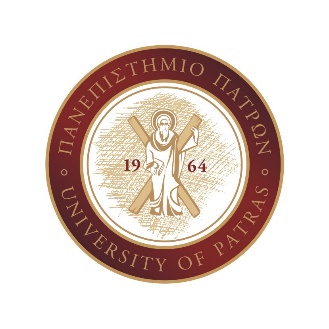 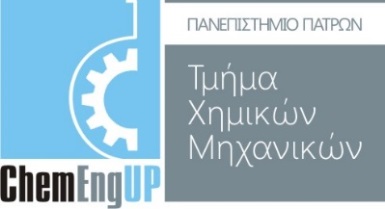 ΧΗΜΙΚΗΣ ΤΕΧΝΟΛΟΓΙΑΣ ΚΑΙ ΕΦΑΡΜΟΣΜΕΝΗΣ ΦΥΣΙΚΟΧΗΜΕΙΑΣΒ΄ΤΟΜΕΑΣΤριμελής Επιτροπή: καθ. Γεώργιος Κυριακού, Βλάσιος Μαυραντζάς, αναπλ. Μέλος Συμεών ΜπεμπέληςΧΗΜΙΚΗΣ ΤΕΧΝΟΛΟΓΙΑΣ ΚΑΙ ΕΦΑΡΜΟΣΜΕΝΗΣ ΦΥΣΙΚΟΧΗΜΕΙΑΣΒ΄ΤΟΜΕΑΣΤριμελής Επιτροπή: καθ. Γεώργιος Κυριακού, Βλάσιος Μαυραντζάς, αναπλ. Μέλος Συμεών ΜπεμπέληςΧΗΜΙΚΗΣ ΤΕΧΝΟΛΟΓΙΑΣ ΚΑΙ ΕΦΑΡΜΟΣΜΕΝΗΣ ΦΥΣΙΚΟΧΗΜΕΙΑΣΒ΄ΤΟΜΕΑΣΤριμελής Επιτροπή: καθ. Γεώργιος Κυριακού, Βλάσιος Μαυραντζάς, αναπλ. Μέλος Συμεών ΜπεμπέληςΧΗΜΙΚΗΣ ΤΕΧΝΟΛΟΓΙΑΣ ΚΑΙ ΕΦΑΡΜΟΣΜΕΝΗΣ ΦΥΣΙΚΟΧΗΜΕΙΑΣΒ΄ΤΟΜΕΑΣΤριμελής Επιτροπή: καθ. Γεώργιος Κυριακού, Βλάσιος Μαυραντζάς, αναπλ. Μέλος Συμεών ΜπεμπέληςΧΗΜΙΚΗΣ ΤΕΧΝΟΛΟΓΙΑΣ ΚΑΙ ΕΦΑΡΜΟΣΜΕΝΗΣ ΦΥΣΙΚΟΧΗΜΕΙΑΣΒ΄ΤΟΜΕΑΣΤριμελής Επιτροπή: καθ. Γεώργιος Κυριακού, Βλάσιος Μαυραντζάς, αναπλ. Μέλος Συμεών Μπεμπέλης129:30-10:15Κορμέντζας ΓεώργιοςΑναμόρφωση προπανίου με ατμό για παραγωγή υδρογόνου σε διμεταλλικούς καταλύτες Rh.Δ. Κονταρίδης1310:15-11:00Κωνσταντίνος ΚουβέληςΕνεργοποίηση υπερθεικών αλάτων με φωσφίδια μετάλλων μετάπτωσης για την καταστροφή ρύπων στην υδατική φάση.Δ. Κονταρίδης1411:00-11:45Σκέμπι ΔέσποιναΕτερογενής ενεργοποίηση υπερθεϊικού νατρίου με χρήση του NiO/SrCO3.Δ. Κονταρίδης1511:45-12:30Τζιώλας ΑνδρέαςΜηχανισμός θόλωσης ενδοφακώνΠ. ΚουτσούκοςΕΞΕΤΑΣΤΙΚΗ ΠΕΡΙΟΔΟΣ 21 ΙΟΥΛΙΟΥ 2020ΕΞΕΤΑΣΤΙΚΗ ΠΕΡΙΟΔΟΣ 21 ΙΟΥΛΙΟΥ 2020ΕΞΕΤΑΣΤΙΚΗ ΠΕΡΙΟΔΟΣ 21 ΙΟΥΛΙΟΥ 2020ΕΞΕΤΑΣΤΙΚΗ ΠΕΡΙΟΔΟΣ 21 ΙΟΥΛΙΟΥ 2020ΕΞΕΤΑΣΤΙΚΗ ΠΕΡΙΟΔΟΣ 21 ΙΟΥΛΙΟΥ 20201610:00-10:45Χαβάνη ΜαρίαDevelopment of modified NiO/GDC electrocatalysts with transition metals and kinetic study of CO2.Α. Kατσαούνης1710:45-11:30Καζάκος ΒασίλειοςΜαθηματική μοντελοποίηση της λειτουργίας κυψέλης καυσίμου τύπου ΡΕΜ με τροφοδοσία υδρογόνου.Α. Kατσαούνης1811:30-12:15Ανδρίκου ΔέσποιναΜελέτη της υδρογόνωσης του CO2 σε καταλύτες Ru,Ni  και Pd υποστηριγμένους σε CO3O4.Α. Kατσαούνης1912:15-13:00Bελέγκα ΒασιλικήΜελέτη της ηλεκτροχημικής ενίσχυσης της υδρογόνωσης του  διοξειδίου του άνθρακα σε καταλύτες Ru,Ni  και Pd υποστηριγμένους ΥSZ..Α. Kατσαούνης2013:00-13:45Ζερβός ΦώτιοςΣύνθεση, χαρακτηρισμός και συγκριτική αξιολόγηση ηλεκτροκαταλυτών για την αντίδραση αναγωγής του οξυγόνου σε αλκαλικό περιβάλλον.Σ. Μπεμπέλης